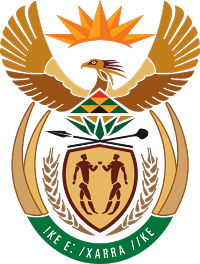 MINISTRY FOR COOPERATIVE GOVERNANCE AND TRADITIONAL AFFAIRSREPUBLIC OF SOUTH AFRICANATIONAL ASSEMBLYQUESTION FOR WRITTEN REPLYQUESTION NUMBER 2015/4093DATE OF PUBLICATION: 20 NOVEMBER 20154093.	Mr C D Matsepe (DA) to ask the Minister of Cooperative Governance and Traditional Affairs:(1)	For each of the metropolitan municipalities, (a) how many officials are currently on suspension and (b) for each suspended official, (i) what is the position of the specified official, (ii) what is the reason for the suspension, (iii) for how long has each specified official been suspended and (iv) what has been their total remuneration during the period of suspension;  (2)	whether any severance packages were paid to any municipal officials; if so, for each specified official, (a) who was the official, (b) why was the severance package paid, (c) for how long was the specified official employed by each of the specified municipalities and (d) what was the total amount of the severance package?			NW4964EReply:This information has been requested from the metropolitan municipalities and will be communicated to the Honorable Member when it is available.